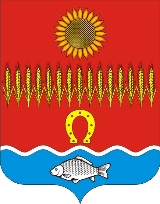 РОСТОВСКАЯ ОБЛАСТЬ             Собрание депутатов Советинского сельского поселенияРЕШЕНИЕ  О внесении изменений в решение Собрания депутатов Советинского сельского поселения «Об установлении земельного налога»В соответствии с главой 31 «Земельный налог» части 2 Налогового кодекса Российской Федерации, Уставом муниципального образования «Советинское сельское поселение», Собрание депутатов Советинского сельского поселения решило:1. Внести в решение Собрания депутатов Советинского сельского поселения от 22.11.2022 № 55 «Об установлении земельного налога» следующие изменения:1.1. Подпункт б пункта 2.1 части 2 изложить в следующей редакции:«б) занятых жилищным фондом и (или) объектами инженерной инфраструктуры жилищно-коммунального комплекса (за исключением части земельного участка, приходящейся на объект недвижимого имущества, не относящийся к жилищному фонду и (или) к объектам инженерной инфраструктуры жилищно-коммунального комплекса) или приобретенных (предоставленных) для жилищного строительства (за исключением земельных участков, приобретенных (предоставленных) для индивидуального жилищного строительства, используемых в предпринимательской деятельности);»;1.2. Пункт 3.9 части 3 изложить в следующей редакции:«3.9. Граждане, призванные на военную службу по мобилизации в Вооруженные Силы Российской Федерации, граждане, заключившие в связи с участием в специальной военной операции контракт о прохождении военной службы или контракт о пребывании в добровольческом формировании (о добровольном содействии в выполнении задач, возложенных на Вооруженные Силы Российской Федерации), а также их супруга (супруг), несовершеннолетние дети, родители (усыновители).»;1.3. Часть 6 изложить в следующей редакции:«6. Основанием предоставления льготы для граждан, указанных в пункте 3.9 части 3 является: справка войсковой части, военного комиссариата или органа, выполняющего функции военного комиссариата, о призыве гражданина на военную службу по мобилизации в Вооруженные Силы Российской Федерации, о заключении контракта о прохождении военной службы или контракта о пребывании в добровольческом формировании (о добровольном содействии в выполнении задач, возложенных на Вооруженные Силы Российской Федерации), копия свидетельства о заключении брака (для супруги (супруга), копия свидетельства  о рождении ребенка, при необходимости - также копия свидетельства об установлении отцовства (для несовершеннолетних детей), копия свидетельства о рождении гражданина, призванного на военную службу по мобилизации в Вооруженные Силы Российской Федерации гражданина, заключившего в связи с участием в специальной военной операции контракт о прохождении военной службы или контракт о пребывании в добровольческом формировании (о добровольном содействии в выполнении задач, возложенных на Вооруженные Силы Российской Федерации) (для родителей (усыновителей), копия акта об усыновлении (для усыновителей).Гражданам, призванным на военную службу по мобилизации в Вооруженные Силы Российской Федерации, льгота предоставляется в беззаявительном порядке.».2. Настоящее решение вступает в силу с 1 января 2024 года, но не ранее чем по истечении одного месяца со дня его официального опубликования, за исключением подпунктов 1.2 - 1.3 части 1 настоящего решения.3. Положения подпунктов 1.2 - 1.3 части 1 настоящего решения вступают в силу с момента официального опубликования и применяются к правоотношениям, связанным с уплатой земельного налога за налоговые периоды 2021, 2022 и 2023 годов.4. Контроль за выполнением настоящего решения возложить на постоянную комиссию Собрания депутатов Советинского сельского поселения по бюджету, налогам и муниципальной собственности (председатель – Резниченко С.А.).Председатель Собрания депутатов – Глава Советинского сельского поселения                                          Ю.А. Панфероваслобода Советка27 ноября 2023 года№ 83ПринятоСобранием депутатов27 ноября 2023 года